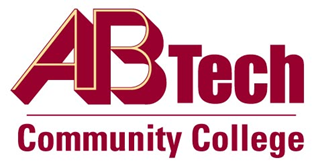 Asheville-Buncombe Technical Community College (A-B Tech) Policy ManualPolicy 820:  Awarding of Curriculum CreditIt is the policy of the Board of Trustees to award curriculum credit for college-level work completed at other post-secondary institutions accredited by a regional accrediting agency as defined by the American Council on Education as long as the work has been completed with a grade of “C” or higher.  A-B Tech will also consider transfer credit from non-regionally accredited institutions of higher education for only career and technical courses if the institution is accredited by an organization recognized by the Council for Higher Education Accreditation.  Curriculum credit may also be awarded based upon proficiency testing or other academic analyses of competencies.ScopeApplies to all curriculum students seeking to bring college-level work with them from another accredited college or university, from equivalency testing programs or experiential learning.DefinitionsPost-secondary institution:  Any institution providing education and training beyond the high school level.Accredited:  Successful attainment of standards commonly applied to the quality of educational and administrative services of a post-secondary institution.ReferencesReviewed by Academic Affairs, March 20, 2012 and October 18, 2016Reviewed by the Executive Leadership Team, March 7 and 21, 2012, November 9, 2016Policy OwnerVice President for Student Services, Ext. 7146See Awarding of Curriculum Credit ProcedureApproved by the Board of Trustees on December 12, 2016.